Сумська міська радаVІІI СКЛИКАННЯ XI СЕСІЯРІШЕННЯвід 29 вересня 2021 року № 1799-МРм. СумиРозглянувши звернення громадянки, надані документи, відповідно                        до статей 12, 79-1, частини сьомої статті 118 Земельного кодексу України, статті 50 Закону України «Про землеустрій», частини третьої статті 15 Закону України «Про доступ до публічної інформації», ураховуючи протокол засідання постійної комісії з питань архітектури, містобудування, регулювання земельних відносин, природокористування та екології Сумської міської ради від 01.07.2021 № 24, керуючись пунктом 34 частини першої статті 26 Закону України «Про місцеве самоврядування в Україні», Сумська міська рада ВИРІШИЛА:Відмовити Кучеренко Катерині Петрівні в наданні дозволу на розроблення проекту землеустрою щодо відведення у власність земельної ділянки за адресою: м. Суми, вул. Івана Асмолова, біля буд. № 13, орієнтовною площею 0,0150 га                       для будівництва і обслуговування житлового будинку, господарських будівель і споруд (присадибна ділянка) у зв’язку з потраплянням земельної ділянки, зазначеної на доданому до клопотання графічному матеріалі, на сформовану земельну ділянку з кадастровим номером 5910136600:17:026:0088, площею                          0,0302 га, що унеможливлює формування земельної ділянки як об’єкта цивільних прав у порядку їх відведення із земель комунальної власності за проектами землеустрою, оскільки її формування зі сформованої земельної ділянки з кадастровим номером 5910136600:17:026:0088 відповідно до статті 79-1 Земельного кодексу України можливо здійснити лише шляхом її поділу на підставі відповідної технічної документації із землеустрою.Секретар Сумської міської ради				 		   Олег РЄЗНІКВиконавець: Клименко Юрій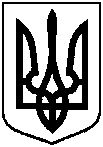 Про відмову Кучеренко Катерині Петрівні у наданні дозволу на розроблення проекту землеустрою щодо відведення у власність земельної ділянки за адресою: м. Суми, вул. Івана Асмолова, біля буд. № 13, орієнтовною площею 0,0150 га